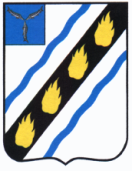 АДМИНИСТРАЦИЯ 
СОВЕТСКОГО МУНИЦИПАЛЬНОГО РАЙОНА САРАТОВСКОЙ ОБЛАСТИПОСТАНОВЛЕНИЕот 19.10.2020  № 587                    р.п. СтепноеОб утверждении муниципальной программы «Энергосбережение и повышение энергетической эффективности в образовательных организациях Советского муниципального района»В соответствии с Федеральным законом Российской Федерации от 23.11.2009 № 261-ФЗ «Об энергосбережении и о повышении энергетической эффективности и о внесении изменений в отдельные законодательные акты Российской Федерации», постановлением администрации Советского муниципального района Саратовской области от 21.06.2017 № 328 «Об утверждении Порядка принятия решений о разработке, формировании, реализации и оценки эффективности муниципальных программ Советского муниципального района, Степновского муниципального образования», руководствуясь Уставом Советского муниципального района, администрация Советского муниципального района ПОСТАНОВЛЯЕТ:Утвердить муниципальную программу «Энергосбережение и повышение энергетической эффективности в образовательных организациях Советского муниципального района» согласно приложению. Настоящее постановление вступает в силу с 01.01.2021.Контроль за исполнением данного постановления возложить на заместителя главы администрации Советского муниципального района по вопросам социальной сферы.Глава Советского муниципального района                                                                  С.В. ПименовОвтина Т.А. 5-02-41Муниципальная программа «Энергосбережение и повышение энергетической эффективности в образовательных организациях Советского муниципального района»р.п. Степное2020 годСодержаниеПаспорт муниципальной программы«Энергосбережение и повышение энергетической эффективностив образовательных организациях Советского муниципального района»Общая характеристика текущего состояния социально - экономического развития муниципального района в сфере реализации муниципальной программыВ настоящее время достаточно остро стоит проблема повышения эффективности энергосбережения топливно - энергетических ресурсов. В связи с резким удорожанием стоимости энергоресурсов значительно увеличилась доля затрат на топливно - энергетические ресурсы в себестоимости продукции и оказания услуг.Энергосбережение нельзя рассматривать без мероприятий, направленных на сокращение энергетического потребления системами отопления, электрооборудования, вентиляции, кондиционирования воздуха. Здания - это как  энергетическая система, представляющая собой совокупность помещений, каждое из которых характеризуется индивидуальными особенностями.Грамотно выстроенная структура энергосбережения складывается из работ, связанных с учетом энергетических ресурсов, разработкой мероприятий и энергосберегающих программ по следующим направлениям:- электроснабжение и электропотребление;- теплоснабжение и теплопотребление;- вентиляция и кондиционирование воздуха;- водоснабжение и канализация.Указанная структура энергосбережения обеспечивает комплексный подход к проблеме повышения энергетической эффективности и создает условия для быстрого и качественного решения поставленных задач.На территории района находится 22 образовательные  организации, из них 11 общеобразовательных, 10 дошкольных, 1 учреждение дополнительного образования. Образовательные организации расположены в типовых зданиях с кирпичными стенами и перегородками. Во всех организациях имеются узлы учета электроэнергии и газа, но по-прежнему не все объекты оснащены приборами учета потребления тепловой энергии. Размер оплаты начисляется по действующим нормативам, что приводит, с учетом ежегодного повышения тарифов на тепловую энергию, к завышенным платежам бюджетных учреждений за тепловую энергию. Одним из направлений реализации мероприятий по энергосбережению, оптимизации расходов и экономии бюджетных средств является установка котлов наружного размещения на объектах образовательных организаций. В настоящее время в 9 образовательных организациях Советского муниципального района установлены котлы наружного размещения, планируется установка котлов наружного размещения в 3 образовательных организациях, в связи с чем экономия будет получена за счёт снижения оплаты за газ относительно ценовой оплаты за тепловую энергию.Установление приборов учета ТЭР и выполнение организационно-технических мероприятий,  таких как разработка регламента по рациональной и эффективной работе теплоэлектрооборудования, а также проведение ежедневного мониторинга потребления ТЭР с анализом причин перерасхода, позволят оценить реальные объемы потребления энергоресурсов.Укомплектованность образовательных учреждений приборами учета в % отношении:-   приборами учета теплоэнергии – 41,6 %;-   приборами учета воды – 100 %;-   приборами учета газа – 100 %;-   приборами учета электроэнергии – 100 %.Расходы образовательных организаций за коммунальные услуги в 2019 году составили  21 029,7 тыс. руб. Бюджетные расходы на электропотребление по итогам 2019 года - 6119,2 тыс. руб., затраты на тепловую энергию - 13 054,9 тыс. руб., газ - 791,1 тыс. руб., вода - 1 064,5 тыс. руб. Согласно потреблению за 2019 год видно, что основным показателем превышения лимитов по ТЭР является тепловая энергия.Цели и задачи муниципальной программыОсновными целями и задачами Программы являются:- организация и координация деятельности учреждений в области энергосбережения;-   составление бюджетной росписи, обоснование лимитов бюджетных средств по получателям подведомственной отрасли и осуществление контроля за их исполнением;-  осуществление в пределах  предоставленных полномочий контроля за выполнением  договорных обязательств;- стимулирование энергосбережения и повышение энергетической эффективности в 3 образовательных организациях.-  повышение энергетической эффективности и экономии ТЭР в образовательных организациях за счет внедрения передовых энергоэффективных технологий и оборудования.Сроки и этапы реализации муниципальной программыРеализация Программы будет осуществляться в период с 2021 по 2023 годы: планируется провести следующие мероприятия по энергосбережению и повышению энергоэффективности: замена ламп накаливания на энергосберегающие в образовательных организациях района,  ряд мероприятий по модернизации систем теплоснабжения, установка приборов учета тепловой энергии.Очередность выполнения мероприятий  определена исходя из анализа текущего состояния, готовности учреждений к проводимым мероприятиям, а также исходя из финансовых ресурсов.Перечень основных мероприятий муниципальной программы и целевых показателей (индикаторов)Перечень основных мероприятий муниципальной программы представлен в приложении № 1 к Программе, сведения
о целевых показателях (индикаторах) муниципальной программы - в приложении № 2 к Программе.Объем и источники финансового обеспечения муниципальной программыСведения об объемах и источниках финансового обеспечения муниципальной программы представлены в приложении № 3 к Программе.Инвестирование мероприятий Программы может осуществляться за счет государственной финансовой поддержки из средств областного бюджета и средств местного бюджета.Планируемым источником финансирования Программы является местный и областной бюджеты, объем финансирования уточняется ежегодно.Направляемые денежные средства могут использоваться только на проведение мероприятий, указанных в приложении к настоящей Программе.Ожидаемые результаты реализации муниципальной программыОжидаемые конечные результаты реализации Программы:- повышение энергетической эффективности путем оптимизации использования топливно - энергетических ресурсов в 3 образовательных организациях района;- рациональное потребление энергоресурсов в 3 образовательных организациях района;- оснащенность приборами учета потребляемых энергетических ресурсов в 3 образовательных организациях района;- сокращение расходов бюджета на обеспечение энергетическими ресурсами в 3 образовательных организациях района.Корректировка планируемых значений целевых показателей Программы проводится ежегодно с учетом фактически достигнутых результатов реализации Программы и изменений социально-экономической ситуации.Система управления реализацией муниципальной программыОрганизация и контроль реализации мероприятий Программы осуществляется в соответствии с нормативно - правовыми актами органов власти Саратовской области и федеральным законодательством.Мониторинг реализации Программы осуществляется управлением образования администрации Советского муниципального района. Текущий контроль за ходом реализации настоящей программы, а также целевым и эффективным использованием бюджетных средств, выделенных на выполнение ее мероприятий, и результатами ее выполнения осуществляет отдел промышленности, теплоэнергетического комплекса, капитального строительства и архитектуры администрации Советского муниципального района.Исполнителями основных мероприятий Программы являются:- управление образования администрации Советского муниципального района;- образовательные организации Советского муниципального района.Верно:Руководитель аппарата                                                                И.Е. ГригорьеваПриложение № 1 к муниципальной программе «Энергосбережение и повышение энергетической эффективности в образовательных организациях Советского муниципального района»Перечень
основных мероприятий муниципальной программы «Энергосбережение и повышение энергетической эффективности в образовательных организациях Советского муниципального района»Приложение № 2 к муниципальной программе «Энергосбережение и повышение энергетической эффективности в образовательных организациях Советского муниципального района»Сведения
о целевых показателях (индикаторах) муниципальной программы«Энергосбережение и повышение энергетической эффективности в образовательных организациях Советского муниципального района»Приложение № 3 к муниципальной программе «Энергосбережение и повышение энергетической эффективности в образовательных организациях Советского муниципального района»Приложение к постановлению администрации Советского муниципального района от 19.10.2020 № 587Паспорт программыСтр.: 4 - 51. Общая характеристика текущего состояния социально - экономического развития муниципального района в сфере реализации муниципальной программыСтр.: 5 - 62. Цели и задачи муниципальной программыСтр.: 6 - 73. Сроки и этапы реализации муниципальной программыСтр.: 74. Перечень основных мероприятий подпрограмм муниципальной программы и целевых показателей (индикаторов).Стр.: 75. Объем и источники финансового обеспечения муниципальной программыСтр.: 76. Ожидаемые результаты реализации муниципальной программыСтр.: 7 - 8Система управления реализацией муниципальной программыСтр.: 8Приложение № 1Стр.: 9Приложение № 2Стр.: 10Приложение № 3Стр.: 11 - 12Наименование муниципальной программы:                Муниципальная программа «Энергосбережение и повышение энергетической эффективности в образовательных организациях Советского муниципального района» (далее – Программа).Муниципальная программа «Энергосбережение и повышение энергетической эффективности в образовательных организациях Советского муниципального района» (далее – Программа).Муниципальная программа «Энергосбережение и повышение энергетической эффективности в образовательных организациях Советского муниципального района» (далее – Программа).Муниципальная программа «Энергосбережение и повышение энергетической эффективности в образовательных организациях Советского муниципального района» (далее – Программа).Муниципальная программа «Энергосбережение и повышение энергетической эффективности в образовательных организациях Советского муниципального района» (далее – Программа).Цель муниципальной    
программы:                  - стимулирование энергосбережения и повышение энергетической эффективности в образовательных организациях;- повышение энергетической эффективности и экономии ТЭР в образовательных организациях за счет внедрения передовых энергоэффективных технологий и оборудования.- стимулирование энергосбережения и повышение энергетической эффективности в образовательных организациях;- повышение энергетической эффективности и экономии ТЭР в образовательных организациях за счет внедрения передовых энергоэффективных технологий и оборудования.- стимулирование энергосбережения и повышение энергетической эффективности в образовательных организациях;- повышение энергетической эффективности и экономии ТЭР в образовательных организациях за счет внедрения передовых энергоэффективных технологий и оборудования.- стимулирование энергосбережения и повышение энергетической эффективности в образовательных организациях;- повышение энергетической эффективности и экономии ТЭР в образовательных организациях за счет внедрения передовых энергоэффективных технологий и оборудования.- стимулирование энергосбережения и повышение энергетической эффективности в образовательных организациях;- повышение энергетической эффективности и экономии ТЭР в образовательных организациях за счет внедрения передовых энергоэффективных технологий и оборудования.Задачи муниципальной    
программы:                  - повышение энергетической эффективности путем оптимизации использования топливно - энергетических ресурсов в 3 образовательных организациях района;- рациональное потребление энергоресурсов в 3 образовательных организациях района;- оснащенность приборами учета потребляемых энергетических ресурсов в 3 образовательных организациях района;- сокращение расходов бюджета на обеспечение энергетическими ресурсами в 3 образовательных организациях района.- повышение энергетической эффективности путем оптимизации использования топливно - энергетических ресурсов в 3 образовательных организациях района;- рациональное потребление энергоресурсов в 3 образовательных организациях района;- оснащенность приборами учета потребляемых энергетических ресурсов в 3 образовательных организациях района;- сокращение расходов бюджета на обеспечение энергетическими ресурсами в 3 образовательных организациях района.- повышение энергетической эффективности путем оптимизации использования топливно - энергетических ресурсов в 3 образовательных организациях района;- рациональное потребление энергоресурсов в 3 образовательных организациях района;- оснащенность приборами учета потребляемых энергетических ресурсов в 3 образовательных организациях района;- сокращение расходов бюджета на обеспечение энергетическими ресурсами в 3 образовательных организациях района.- повышение энергетической эффективности путем оптимизации использования топливно - энергетических ресурсов в 3 образовательных организациях района;- рациональное потребление энергоресурсов в 3 образовательных организациях района;- оснащенность приборами учета потребляемых энергетических ресурсов в 3 образовательных организациях района;- сокращение расходов бюджета на обеспечение энергетическими ресурсами в 3 образовательных организациях района.- повышение энергетической эффективности путем оптимизации использования топливно - энергетических ресурсов в 3 образовательных организациях района;- рациональное потребление энергоресурсов в 3 образовательных организациях района;- оснащенность приборами учета потребляемых энергетических ресурсов в 3 образовательных организациях района;- сокращение расходов бюджета на обеспечение энергетическими ресурсами в 3 образовательных организациях района.Сроки реализации           
муниципальной программы:  2021 - 2023 годы.2021 - 2023 годы.2021 - 2023 годы.2021 - 2023 годы.2021 - 2023 годы.Перечень подпрограмм:       Подпрограммы отсутствуют.Подпрограммы отсутствуют.Подпрограммы отсутствуют.Подпрограммы отсутствуют.Подпрограммы отсутствуют.Ответственный исполнитель:  Управление образования администрации Советского муниципального района.Управление образования администрации Советского муниципального района.Управление образования администрации Советского муниципального района.Управление образования администрации Советского муниципального района.Управление образования администрации Советского муниципального района.Соисполнители программы:Соисполнители отсутствуютСоисполнители отсутствуютСоисполнители отсутствуютСоисполнители отсутствуютСоисполнители отсутствуютОбъемы финансового обеспечения муниципальной программы, в том числе по годам:расходы (тыс. руб.)расходы (тыс. руб.)расходы (тыс. руб.)расходы (тыс. руб.)расходы (тыс. руб.)Объемы финансового обеспечения муниципальной программы, в том числе по годам:всего2021202220232023Всего, в том числе:10746,07476,03060,0210,0210,0местный бюджет 630,0210,0210,0210,0210,0федеральный бюджет (прогнозно)00000областной бюджет (прогнозно)10116,07266,02850,000внебюджетные источники (прогнозно)00000Ожидаемые конечные результаты реализации программы:- повышение энергетической эффективности путем оптимизации использования топливно - энергетических ресурсов в 3 образовательных организациях района;- рациональное потребление энергоресурсов в 3 образовательных организациях района;- оснащенность приборами учета потребляемых энергетических ресурсов в 3 образовательных организациях района;- сокращение расходов бюджета на обеспечение энергетическими ресурсами в 3 образовательных организациях района.- повышение энергетической эффективности путем оптимизации использования топливно - энергетических ресурсов в 3 образовательных организациях района;- рациональное потребление энергоресурсов в 3 образовательных организациях района;- оснащенность приборами учета потребляемых энергетических ресурсов в 3 образовательных организациях района;- сокращение расходов бюджета на обеспечение энергетическими ресурсами в 3 образовательных организациях района.- повышение энергетической эффективности путем оптимизации использования топливно - энергетических ресурсов в 3 образовательных организациях района;- рациональное потребление энергоресурсов в 3 образовательных организациях района;- оснащенность приборами учета потребляемых энергетических ресурсов в 3 образовательных организациях района;- сокращение расходов бюджета на обеспечение энергетическими ресурсами в 3 образовательных организациях района.- повышение энергетической эффективности путем оптимизации использования топливно - энергетических ресурсов в 3 образовательных организациях района;- рациональное потребление энергоресурсов в 3 образовательных организациях района;- оснащенность приборами учета потребляемых энергетических ресурсов в 3 образовательных организациях района;- сокращение расходов бюджета на обеспечение энергетическими ресурсами в 3 образовательных организациях района.- повышение энергетической эффективности путем оптимизации использования топливно - энергетических ресурсов в 3 образовательных организациях района;- рациональное потребление энергоресурсов в 3 образовательных организациях района;- оснащенность приборами учета потребляемых энергетических ресурсов в 3 образовательных организациях района;- сокращение расходов бюджета на обеспечение энергетическими ресурсами в 3 образовательных организациях района.Система организации контроля за исполнением программы- реализация конкретных мероприятий Программы представляет собой скоординированные по срокам и направлениям действия исполнителей, ведущие к достижению намеченных целей;- ежегодно производится уточнение мероприятий по реализации Программы на очередной календарный год;- координирующим органом по реализации мероприятий Программы является управление образования администрации Советского муниципального района.- реализация конкретных мероприятий Программы представляет собой скоординированные по срокам и направлениям действия исполнителей, ведущие к достижению намеченных целей;- ежегодно производится уточнение мероприятий по реализации Программы на очередной календарный год;- координирующим органом по реализации мероприятий Программы является управление образования администрации Советского муниципального района.- реализация конкретных мероприятий Программы представляет собой скоординированные по срокам и направлениям действия исполнителей, ведущие к достижению намеченных целей;- ежегодно производится уточнение мероприятий по реализации Программы на очередной календарный год;- координирующим органом по реализации мероприятий Программы является управление образования администрации Советского муниципального района.- реализация конкретных мероприятий Программы представляет собой скоординированные по срокам и направлениям действия исполнителей, ведущие к достижению намеченных целей;- ежегодно производится уточнение мероприятий по реализации Программы на очередной календарный год;- координирующим органом по реализации мероприятий Программы является управление образования администрации Советского муниципального района.- реализация конкретных мероприятий Программы представляет собой скоординированные по срокам и направлениям действия исполнителей, ведущие к достижению намеченных целей;- ежегодно производится уточнение мероприятий по реализации Программы на очередной календарный год;- координирующим органом по реализации мероприятий Программы является управление образования администрации Советского муниципального района.Наименование мероприятий программыОтветственный исполнительСрокСрокНаименование мероприятий программыОтветственный исполнительначала реализацииокончания реализацииЗамена ламп накаливания  на энергосберегающиеУправление образования администрации Советского муниципального района20212023Оказание услуг, направленных на энергосбережение и повышение энергетической эффективности использования теплоснабженияУправление образования администрации Советского муниципального района20212023№ п/пНаименованиеЕдиница измеренияЗначение показателей (индикаторов)по итогам реализации программыЗначение показателей (индикаторов)по итогам реализации программыЗначение показателей (индикаторов)по итогам реализации программыЗначение показателей (индикаторов)по итогам реализации программыЗначение показателей (индикаторов)по итогам реализации программы№ п/пНаименованиеЕдиница измерениябазовый годотчетный год202120222023123456781Замена ламп накаливания  на энергосберегающиешт.199321062316250626802Оказание услуг, направленных на энергосбережение и повышение энергетической эффективности использования теплоснабженияшт.711141515Сведения
об объемах и источниках финансового обеспечения
муниципальной программы «Энергосбережение и повышение энергетической эффективности в образовательных организациях Советского муниципального района» Сведения
об объемах и источниках финансового обеспечения
муниципальной программы «Энергосбережение и повышение энергетической эффективности в образовательных организациях Советского муниципального района» Сведения
об объемах и источниках финансового обеспечения
муниципальной программы «Энергосбережение и повышение энергетической эффективности в образовательных организациях Советского муниципального района» Сведения
об объемах и источниках финансового обеспечения
муниципальной программы «Энергосбережение и повышение энергетической эффективности в образовательных организациях Советского муниципального района» Сведения
об объемах и источниках финансового обеспечения
муниципальной программы «Энергосбережение и повышение энергетической эффективности в образовательных организациях Советского муниципального района» Сведения
об объемах и источниках финансового обеспечения
муниципальной программы «Энергосбережение и повышение энергетической эффективности в образовательных организациях Советского муниципального района» Сведения
об объемах и источниках финансового обеспечения
муниципальной программы «Энергосбережение и повышение энергетической эффективности в образовательных организациях Советского муниципального района» Сведения
об объемах и источниках финансового обеспечения
муниципальной программы «Энергосбережение и повышение энергетической эффективности в образовательных организациях Советского муниципального района» Сведения
об объемах и источниках финансового обеспечения
муниципальной программы «Энергосбережение и повышение энергетической эффективности в образовательных организациях Советского муниципального района» Сведения
об объемах и источниках финансового обеспечения
муниципальной программы «Энергосбережение и повышение энергетической эффективности в образовательных организациях Советского муниципального района» Сведения
об объемах и источниках финансового обеспечения
муниципальной программы «Энергосбережение и повышение энергетической эффективности в образовательных организациях Советского муниципального района» Сведения
об объемах и источниках финансового обеспечения
муниципальной программы «Энергосбережение и повышение энергетической эффективности в образовательных организациях Советского муниципального района» Сведения
об объемах и источниках финансового обеспечения
муниципальной программы «Энергосбережение и повышение энергетической эффективности в образовательных организациях Советского муниципального района» Сведения
об объемах и источниках финансового обеспечения
муниципальной программы «Энергосбережение и повышение энергетической эффективности в образовательных организациях Советского муниципального района» Сведения
об объемах и источниках финансового обеспечения
муниципальной программы «Энергосбережение и повышение энергетической эффективности в образовательных организациях Советского муниципального района» Сведения
об объемах и источниках финансового обеспечения
муниципальной программы «Энергосбережение и повышение энергетической эффективности в образовательных организациях Советского муниципального района» Сведения
об объемах и источниках финансового обеспечения
муниципальной программы «Энергосбережение и повышение энергетической эффективности в образовательных организациях Советского муниципального района» Сведения
об объемах и источниках финансового обеспечения
муниципальной программы «Энергосбережение и повышение энергетической эффективности в образовательных организациях Советского муниципального района» Сведения
об объемах и источниках финансового обеспечения
муниципальной программы «Энергосбережение и повышение энергетической эффективности в образовательных организациях Советского муниципального района» Сведения
об объемах и источниках финансового обеспечения
муниципальной программы «Энергосбережение и повышение энергетической эффективности в образовательных организациях Советского муниципального района» Сведения
об объемах и источниках финансового обеспечения
муниципальной программы «Энергосбережение и повышение энергетической эффективности в образовательных организациях Советского муниципального района» Сведения
об объемах и источниках финансового обеспечения
муниципальной программы «Энергосбережение и повышение энергетической эффективности в образовательных организациях Советского муниципального района» Сведения
об объемах и источниках финансового обеспечения
муниципальной программы «Энергосбережение и повышение энергетической эффективности в образовательных организациях Советского муниципального района» № п/пНаименование учебного учреждения, место нахожденияНаименование учебного учреждения, место нахожденияИсточник финансиро-ванияИсточник финансиро-ванияСрок исполне-нияСрок исполне-нияВсего Всего Объем финансирования по годам (прогнозно) (тыс. руб.)Объем финансирования по годам (прогнозно) (тыс. руб.)Объем финансирования по годам (прогнозно) (тыс. руб.)Объем финансирования по годам (прогнозно) (тыс. руб.)Объем финансирования по годам (прогнозно) (тыс. руб.)Объем финансирования по годам (прогнозно) (тыс. руб.)Объем финансирования по годам (прогнозно) (тыс. руб.)Объем финансирования по годам (прогнозно) (тыс. руб.)Объем финансирования по годам (прогнозно) (тыс. руб.)Объем финансирования по годам (прогнозно) (тыс. руб.)Объем финансирования по годам (прогнозно) (тыс. руб.)Объем финансирования по годам (прогнозно) (тыс. руб.)Ответственный за выполнение мероприятийОтветственный за выполнение мероприятий№ п/пНаименование учебного учреждения, место нахожденияНаименование учебного учреждения, место нахожденияИсточник финансиро-ванияИсточник финансиро-ванияСрок исполне-нияСрок исполне-нияВсего Всего 202120212021202120222022202220222023202320232023Ответственный за выполнение мероприятийОтветственный за выполнение мероприятий№ п/пНаименование учебного учреждения, место нахожденияНаименование учебного учреждения, место нахожденияИсточник финансиро-ванияИсточник финансиро-ваниягодгодтыс.руб.тыс.руб.планпланфактфактпланпланфактфактпланпланфактфактОтветственный за выполнение мероприятийОтветственный за выполнение мероприятий12233445566778899101011111212Раздел № 1. Замена ламп накаливания на энергосберегающиеРаздел № 1. Замена ламп накаливания на энергосберегающиеРаздел № 1. Замена ламп накаливания на энергосберегающиеРаздел № 1. Замена ламп накаливания на энергосберегающиеРаздел № 1. Замена ламп накаливания на энергосберегающиеРаздел № 1. Замена ламп накаливания на энергосберегающиеРаздел № 1. Замена ламп накаливания на энергосберегающиеРаздел № 1. Замена ламп накаливания на энергосберегающиеРаздел № 1. Замена ламп накаливания на энергосберегающиеРаздел № 1. Замена ламп накаливания на энергосберегающиеРаздел № 1. Замена ламп накаливания на энергосберегающиеРаздел № 1. Замена ламп накаливания на энергосберегающиеРаздел № 1. Замена ламп накаливания на энергосберегающиеРаздел № 1. Замена ламп накаливания на энергосберегающиеРаздел № 1. Замена ламп накаливания на энергосберегающиеРаздел № 1. Замена ламп накаливания на энергосберегающиеРаздел № 1. Замена ламп накаливания на энергосберегающиеРаздел № 1. Замена ламп накаливания на энергосберегающиеРаздел № 1. Замена ламп накаливания на энергосберегающиеРаздел № 1. Замена ламп накаливания на энергосберегающиеРаздел № 1. Замена ламп накаливания на энергосберегающиеРаздел № 1. Замена ламп накаливания на энергосберегающиеРаздел № 1. Замена ламп накаливания на энергосберегающие1МБОУ- СОШ № 1 р.п. Степное, ул. Школьная д. 4 (по согласованию)МБОУ- СОШ № 1 р.п. Степное, ул. Школьная д. 4 (по согласованию)Средства местного бюджетаСредства местного бюджета2021-20232021-202330,030,010,010,00010,010,00010,010,000МБОУ - СОШ № 1 р.п. Степное                                      (по согласованию)МБОУ - СОШ № 1 р.п. Степное                                      (по согласованию)2МБОУ «Лицей» р.п. Степное, ул. Димитрова           д. 20 (по согласованию)МБОУ «Лицей» р.п. Степное, ул. Димитрова           д. 20 (по согласованию)Средства местного бюджетаСредства местного бюджета2021-20232021-202330,030,010,010,00010,010,00010,010,000МБОУ «Лицей» р.п. Степное                                       (по согласованию)МБОУ «Лицей» р.п. Степное                                       (по согласованию)3МБОУ-СОШ р.п. Советское, ул. Пионерии                                      д. 13                                                           (по согласованию)МБОУ-СОШ р.п. Советское, ул. Пионерии                                      д. 13                                                           (по согласованию)Средства местного бюджетаСредства местного бюджета2021-20232021-202330,030,010,010,00010,010,00010,010,000МБОУ - СОШ р.п. Советское                                   (по согласованию)МБОУ - СОШ р.п. Советское                                   (по согласованию)4МБОУ-СОШ р.п. Пушкино, ул. 60 лет Октября, д. 2                                      (по согласованию)МБОУ-СОШ р.п. Пушкино, ул. 60 лет Октября, д. 2                                      (по согласованию)Средства местного бюджетаСредства местного бюджета2021-20232021-202330,030,010,010,00010,010,00010,010,000МБОУ- СОШ р.п. Пушкино                                    (по согласованию)МБОУ- СОШ р.п. Пушкино                                    (по согласованию)5МБОУ-СОШ с. Мечетное, ул. Школьная д. 11                            (по согласованию)МБОУ-СОШ с. Мечетное, ул. Школьная д. 11                            (по согласованию)Средства местного бюджетаСредства местного бюджета2021-20232021-202330,030,010,010,00010,010,00010,010,000МБОУ-СОШ с. Мечетное                          (по согласованию)МБОУ-СОШ с. Мечетное                          (по согласованию)6МБОУ-ООШ с. Александровка, ул. Школьная д. 15                               (по согласованию)МБОУ-ООШ с. Александровка, ул. Школьная д. 15                               (по согласованию)Средства местного бюджетаСредства местного бюджета2021-20232021-202330,030,010,010,00010,010,00010,010,000МБОУ-ООШ с. Александровка                             (по согласованию)МБОУ-ООШ с. Александровка                             (по согласованию)7МБОУ-ООШ с. Розовое, ул. Школьная д. 20                               (по согласованию)МБОУ-ООШ с. Розовое, ул. Школьная д. 20                               (по согласованию)Средства местного бюджетаСредства местного бюджета2021-20232021-202330,030,010,010,00010,010,00010,010,000МБОУ- ООШ с. Розовое                            (по согласованию)МБОУ- ООШ с. Розовое                            (по согласованию)8МБОУ - ООШ с. Любимово, ул. Школьная д. 15 (по согласованию)МБОУ - ООШ с. Любимово, ул. Школьная д. 15 (по согласованию)Средства местного бюджетаСредства местного бюджета2021-20232021-202330,030,010,010,00010,010,00010,010,000МБОУ - ООШ с. Любимово                                    (по согласованию)МБОУ - ООШ с. Любимово                                    (по согласованию)9МБОУ - ООШ с. Новокривовка, ул. Школьная д. 27                                                   (по согласованию)МБОУ - ООШ с. Новокривовка, ул. Школьная д. 27                                                   (по согласованию)Средства местного бюджетаСредства местного бюджета2021-20232021-202330,030,010,010,00010,010,00010,010,000МБОУ- ООШ с. Новокривовка                             (по согласованию)МБОУ- ООШ с. Новокривовка                             (по согласованию)10МАОУ - СОШ с. Золотая Степь, ул. Садовая д. 5                          (по согласованию) МАОУ - СОШ с. Золотая Степь, ул. Садовая д. 5                          (по согласованию) Средства местного бюджетаСредства местного бюджета2021-20232021-202330,030,010,010,00010,010,00010,010,000МАОУ -СОШ с. Золотая Степь                                          (по согласованию)МАОУ -СОШ с. Золотая Степь                                          (по согласованию)11МБОУ - НОШ с. Пионерское, ул. Клубная д. 17 (по согласованию)МБОУ - НОШ с. Пионерское, ул. Клубная д. 17 (по согласованию)Средства местного бюджетаСредства местного бюджета2021-20232021-202330,030,010,010,00010,010,00010,010,000МБОУ - НОШ с. Пионерское (по согласованию)МБОУ - НОШ с. Пионерское (по согласованию)12МБУДО - РДДиЮ,                ул. 50 лет Победы д. 14                (по согласованию)МБУДО - РДДиЮ,                ул. 50 лет Победы д. 14                (по согласованию)Средства местного бюджетаСредства местного бюджета2021-20232021-202330,030,010,010,00010,010,00010,010,000МБУДО - РДДиЮ р.п. Степное                                  (по согласованию)МБУДО - РДДиЮ р.п. Степное                                  (по согласованию)13МБДОУ - д/с «Теремок» р.п. Степное, ул. 50 лет Победы, д. 15                                                      (по согласованию)МБДОУ - д/с «Теремок» р.п. Степное, ул. 50 лет Победы, д. 15                                                      (по согласованию)Средства местного бюджетаСредства местного бюджета2021-20232021-202330,030,010,010,00010,010,00010,010,000МБДОУ - д/с «Теремок»                        р.п. Степное                             (по согласованию)МБДОУ - д/с «Теремок»                        р.п. Степное                             (по согласованию)№ п/пНаименование учебного учреждения, место нахожденияНаименование учебного учреждения, место нахожденияИсточник финансиро-ванияИсточник финансиро-ванияСрок исполне-нияСрок исполне-нияВсего Всего Объем финансирования по годам (прогнозно) (тыс.руб.)Объем финансирования по годам (прогнозно) (тыс.руб.)Объем финансирования по годам (прогнозно) (тыс.руб.)Объем финансирования по годам (прогнозно) (тыс.руб.)Объем финансирования по годам (прогнозно) (тыс.руб.)Объем финансирования по годам (прогнозно) (тыс.руб.)Объем финансирования по годам (прогнозно) (тыс.руб.)Объем финансирования по годам (прогнозно) (тыс.руб.)Объем финансирования по годам (прогнозно) (тыс.руб.)Объем финансирования по годам (прогнозно) (тыс.руб.)Объем финансирования по годам (прогнозно) (тыс.руб.)Объем финансирования по годам (прогнозно) (тыс.руб.)Ответственный за выполнение мероприятийОтветственный за выполнение мероприятий№ п/пНаименование учебного учреждения, место нахожденияНаименование учебного учреждения, место нахожденияИсточник финансиро-ванияИсточник финансиро-ванияСрок исполне-нияСрок исполне-нияВсего Всего 202120212021202120222022202220222023202320232023Ответственный за выполнение мероприятийОтветственный за выполнение мероприятий№ п/пНаименование учебного учреждения, место нахожденияНаименование учебного учреждения, место нахожденияИсточник финансиро-ванияИсточник финансиро-ваниягодгодтыс.руб.тыс.руб.планпланфактфактпланпланфактфактпланпланфактфактОтветственный за выполнение мероприятийОтветственный за выполнение мероприятий1223344556677889910101111121214МБДОУ- д/с «Звездочка» р.п. Степное, ул. 50 лет Победы, д. 7                                   (по согласованию)МБДОУ- д/с «Звездочка» р.п. Степное, ул. 50 лет Победы, д. 7                                   (по согласованию)Средства местного бюджетаСредства местного бюджета2021-20232021-202330,030,010,010,00010,010,00010,010,000МБДОУ - д/с  «Звездочка»                           р.п. Степное                               (по согласованию)МБДОУ - д/с  «Звездочка»                           р.п. Степное                               (по согласованию)15МБДОУ - д/с «Ромашка» р.п. Степное, ул. Нефтянников, д. 36 б                                                    (по согласованию)МБДОУ - д/с «Ромашка» р.п. Степное, ул. Нефтянников, д. 36 б                                                    (по согласованию)Средства местного бюджетаСредства местного бюджета2021-20232021-202330,030,010,010,00010,010,00010,010,000МБДОУ - д/с «Ромашка»                        р.п. Степное                       (по согласованию)МБДОУ - д/с «Ромашка»                        р.п. Степное                       (по согласованию)16МБДОУ- д/с «Солнышко» р.п. Советское, ул. Пионерии, д. 2                                 (по согласованию)МБДОУ- д/с «Солнышко» р.п. Советское, ул. Пионерии, д. 2                                 (по согласованию)Средства местного бюджетаСредства местного бюджета2021-20232021-202330,030,010,010,00010,010,00010,010,000МБДОУ - д/с «Солнышко» р.п. Советское                       (по согласованию)МБДОУ - д/с «Солнышко» р.п. Советское                       (по согласованию)17МБДОУ - д/с «Ягодка» с. Золотая Степь, ул. Советская д. 3                                                      (по согласованию) МБДОУ - д/с «Ягодка» с. Золотая Степь, ул. Советская д. 3                                                      (по согласованию) Средства местного бюджетаСредства местного бюджета2021-20232021-202330,030,010,010,00010,010,00010,010,000МБДОУ - д/с «Ягодка" с. Золотая Степь(по согласованию)МБДОУ - д/с «Ягодка" с. Золотая Степь(по согласованию)18МБДОУ - д/с «Чебурашка» с. Мечетное, ул. Мелиораторов, д. 20                          (по согласованию)МБДОУ - д/с «Чебурашка» с. Мечетное, ул. Мелиораторов, д. 20                          (по согласованию)Средства местного бюджетаСредства местного бюджета2021-20232021-202330,030,010,010,00010,010,00010,010,000МБДОУ - д/с «Чебурашка» с. Мечетное                                              (по согласованию)МБДОУ - д/с «Чебурашка» с. Мечетное                                              (по согласованию)19МБДОУ- д/с «Чайка" с. Розовое, ул. Школьная, д. 1 (по согласованию)МБДОУ- д/с «Чайка" с. Розовое, ул. Школьная, д. 1 (по согласованию)Средства местного бюджетаСредства местного бюджета2021-20232021-202330,030,010,010,00010,010,00010,010,000МБДОУ-д/с «Чайка»  с. Розовое (по согласованию)МБДОУ-д/с «Чайка»  с. Розовое (по согласованию)20МБДОУ - д/с «Василек» с. Любимово, ул. Школьная, д. 17 (по согласованию)МБДОУ - д/с «Василек» с. Любимово, ул. Школьная, д. 17 (по согласованию)Средства местного бюджетаСредства местного бюджета2021-20232021-202330,030,010,010,00010,010,00010,010,000МБДОУ - д/с «Василек» с.Любимово (по согласованию)МБДОУ - д/с «Василек» с.Любимово (по согласованию)21МБДОУ- д/с № 119 р.п. Пушкино, ул. Вокзальная, д. 2 (по согласованию)МБДОУ- д/с № 119 р.п. Пушкино, ул. Вокзальная, д. 2 (по согласованию)Средства местного бюджетаСредства местного бюджета2021-20232021-202330,030,010,010,00010,010,00010,010,000МБДОУ - д/с № 119 р.п. Пушкино (по согласованию)МБДОУ - д/с № 119 р.п. Пушкино (по согласованию)Итого по разделу 1, в т.ч.:Итого по разделу 1, в т.ч.:Итого по разделу 1, в т.ч.:Итого по разделу 1, в т.ч.:Итого по разделу 1, в т.ч.:630,0630,0210,0210,000210,0210,000210,0210,000Средства местного бюджетаСредства местного бюджетаСредства местного бюджетаСредства местного бюджетаСредства местного бюджета630,0630,0210,0210,000210,0210,000210,0210,000Средства областного бюджетаСредства областного бюджетаСредства областного бюджетаСредства областного бюджетаСредства областного бюджета00000000000000Раздел № 2. Оказание услуг, направленных на энергосбережение и повышение энергетической эффективности использования теплоснабженияРаздел № 2. Оказание услуг, направленных на энергосбережение и повышение энергетической эффективности использования теплоснабженияРаздел № 2. Оказание услуг, направленных на энергосбережение и повышение энергетической эффективности использования теплоснабженияРаздел № 2. Оказание услуг, направленных на энергосбережение и повышение энергетической эффективности использования теплоснабженияРаздел № 2. Оказание услуг, направленных на энергосбережение и повышение энергетической эффективности использования теплоснабженияРаздел № 2. Оказание услуг, направленных на энергосбережение и повышение энергетической эффективности использования теплоснабженияРаздел № 2. Оказание услуг, направленных на энергосбережение и повышение энергетической эффективности использования теплоснабженияРаздел № 2. Оказание услуг, направленных на энергосбережение и повышение энергетической эффективности использования теплоснабженияРаздел № 2. Оказание услуг, направленных на энергосбережение и повышение энергетической эффективности использования теплоснабженияРаздел № 2. Оказание услуг, направленных на энергосбережение и повышение энергетической эффективности использования теплоснабженияРаздел № 2. Оказание услуг, направленных на энергосбережение и повышение энергетической эффективности использования теплоснабженияРаздел № 2. Оказание услуг, направленных на энергосбережение и повышение энергетической эффективности использования теплоснабженияРаздел № 2. Оказание услуг, направленных на энергосбережение и повышение энергетической эффективности использования теплоснабженияРаздел № 2. Оказание услуг, направленных на энергосбережение и повышение энергетической эффективности использования теплоснабженияРаздел № 2. Оказание услуг, направленных на энергосбережение и повышение энергетической эффективности использования теплоснабженияРаздел № 2. Оказание услуг, направленных на энергосбережение и повышение энергетической эффективности использования теплоснабженияРаздел № 2. Оказание услуг, направленных на энергосбережение и повышение энергетической эффективности использования теплоснабженияРаздел № 2. Оказание услуг, направленных на энергосбережение и повышение энергетической эффективности использования теплоснабженияРаздел № 2. Оказание услуг, направленных на энергосбережение и повышение энергетической эффективности использования теплоснабженияРаздел № 2. Оказание услуг, направленных на энергосбережение и повышение энергетической эффективности использования теплоснабженияРаздел № 2. Оказание услуг, направленных на энергосбережение и повышение энергетической эффективности использования теплоснабженияРаздел № 2. Оказание услуг, направленных на энергосбережение и повышение энергетической эффективности использования теплоснабженияРаздел № 2. Оказание услуг, направленных на энергосбережение и повышение энергетической эффективности использования теплоснабжения1МБДОУ - д/с «№119»                          р.п. Пушкино                         ул. Вокзальная д.2                                            (по согласованию)МБДОУ - д/с «№119»                          р.п. Пушкино                         ул. Вокзальная д.2                                            (по согласованию)Средства областного бюджетаСредства областного бюджета2021-20232021-20231816,51816,51816,51816,50000000000МБДОУ - д/с № 119 р.п. Пушкино                     (по согласованию)МБДОУ - д/с № 119 р.п. Пушкино                     (по согласованию)2МБОУ- СОШ р.п. Советское, ул. 50 лет Пионерии д. 13 (по согласованию)МБОУ- СОШ р.п. Советское, ул. 50 лет Пионерии д. 13 (по согласованию)Средства областного бюджетаСредства областного бюджета2021-20232021-20231425,01425,000001425,01425,0000000МБОУ- СОШ р.п. Советское                                  (по согласованию)МБОУ- СОШ р.п. Советское                                  (по согласованию)3МБДОУ - д/с «Чебурашка» с. Мечетное, ул. Мелиораторов, д. 20                                              (по согласованию)МБДОУ - д/с «Чебурашка» с. Мечетное, ул. Мелиораторов, д. 20                                              (по согласованию)Средства областного бюджетаСредства областного бюджета2021-20232021-20231816,51816,51816,51816,50000000000МБДОУ - д/с «Чебурашка» с. Мечетное                            (по согласованию)МБДОУ - д/с «Чебурашка» с. Мечетное                            (по согласованию)4МБОУ-НОШ с. Пионерское ул.Клубная, д.17 (по согласованию)МБОУ-НОШ с. Пионерское ул.Клубная, д.17 (по согласованию)Средства областного бюджетаСредства областного бюджета2021-20232021-20231816,51816,51816,51816,50000000000МБОУ-НОШ с. Пионерское (по согласованию)МБОУ-НОШ с. Пионерское (по согласованию)5МБОУ-СОШ с. Мечетное, ул. Школьная д. 11                            (по согласованию)МБОУ-СОШ с. Мечетное, ул. Школьная д. 11                            (по согласованию)Средства областного бюджетаСредства областного бюджета2021-20232021-20231816,51816,51816,51816,50000000000МБОУ-СОШ с. Мечетное                           (по согласованию)МБОУ-СОШ с. Мечетное                           (по согласованию)6МБДОУ-д/с «Ромашка» р.п. Степное ул. Нефтяников, д.36 Б (по согласованию)МБДОУ-д/с «Ромашка» р.п. Степное ул. Нефтяников, д.36 Б (по согласованию)Средства областного бюджетаСредства областного бюджета2021-20232021-20231425,01425,000001425,01425,0000000МБДОУ-д/с «Ромашка» р.п. Степное (по согласованию)МБДОУ-д/с «Ромашка» р.п. Степное (по согласованию)Итого по разделу 2, в т.ч.:Итого по разделу 2, в т.ч.:Итого по разделу 2, в т.ч.:Итого по разделу 2, в т.ч.:Итого по разделу 2, в т.ч.:10116,010116,07266,07266,0002850,02850,0000000Средства местного бюджетаСредства местного бюджетаСредства местного бюджетаСредства местного бюджетаСредства местного бюджета00000000000000Средства областного бюджетаСредства областного бюджетаСредства областного бюджетаСредства областного бюджетаСредства областного бюджета10116,010116,07266,07266,0002850,02850,0000000Итого по Программе, в т.ч.:Итого по Программе, в т.ч.:Итого по Программе, в т.ч.:Итого по Программе, в т.ч.:Итого по Программе, в т.ч.:10746,010746,07476,07476,0003060,03060,000210,0210,000Средства местного бюджетаСредства местного бюджетаСредства местного бюджетаСредства местного бюджетаСредства местного бюджета630,0630,0210,0210,000210,0210,000210,0210,000Средства областного бюджетаСредства областного бюджетаСредства областного бюджетаСредства областного бюджетаСредства областного бюджета10116,010116,07266,07266,0002850,02850,0000000